INSTITUTO FEDERAL DE EDUCAÇÃO, CIÊNCIA E TECNOLOGIA DE SÃO PAULONOME DO ALUNOTÍTULO DO TRABALHO:CASO HOUVER COLOQUE O SUBTÍTULO DO TRABALHOHORTOLÂNDIA2018Página em branco para o Anverso Nome do AlunoTÍTULO DO TRABALHO:informe o subtítulo do trabalhoTrabalho de Conclusão de Curso apresentado como exigência parcial para obtenção do diploma do Curso Tecnólogo em XXXXXXXXX do Instituto Federal de Educação, Ciência e Tecnologia, Câmpus Hortolândia.Professor Orientador: Fulano da Silva.Hortolândia2018Anverso para a FICHA CATALOGRÁFICA(Após as correções da banca examinadora a ficha catalográfica deverá ser solicitada à biblioteca para confecção).ERRATA(EXEMPLO)SOBRENOME, Nome. Título do trabalho: subtítulo do trabalho, 2018. 57 f. Trabalho de Conclusão de Curso (Tecnólogo em Análise e Desenvolvimento de Sistemas) – Instituto Federal de Educação, Ciência e Tecnologia de São Paulo, Hortolândia, 2018.Elemento Pré-Textual Opcional. Deve ser inserida logo após a folha de rosto, constituída pela referência do trabalho e pelo texto da errata. Apresentada em papel avulso ou encartado, acrescida ao trabalho depois de impresso. Página em branco para o Anverso Nome do AlunoTÍTULO DO TRABALHO: subtítulo do trabalhoTrabalho de Conclusão de Curso apresentado como exigência parcial para obtenção do diploma do Curso XXXXXXXXX do Instituto Federal de Educação, Ciência e Tecnologia de São Paulo, Câmpus Hortolândia.Professor Orientador: Fulano da Silva.Aprovado pela banca examinadora em 10 de janeiro de 2018.BANCA EXAMINADORA:___________________________________________________________Prof. D.r Cicrano da Silva (para feminino use D.ra)___________________________________________________________Prof. M.e Beltrano dos Santos (para feminino use M.ª)___________________________________________________________Prof. Esp. José Luis BrasilPágina em branco para o Anverso DEDICATÓRIA (EXEMPLO – ELEMENTO PRÉ-TEXTUAL OPCIONAL)Dedicamos esse trabalho a todos os colegas de classe que esteve presente nessa trajetória de alegrias e superação.Página em branco para o Anverso AGRADECIMENTOS (EXEMPLO – ELEMENTO PRÉ-TEXTUAL OPCIONAL)Agradeço a todos os professores e servidores do IFSP Campus Votuporanga, todos contribuíram direta e indiretamente para a conclusão desse trabalho.Agradeço também à minha família, que deu todo o apoio necessário para que eu chegasse até aqui.Agradeço ao meu orientador que me auxiliou a solucionar as dificuldades encontradas no caminho.Página em branco para o Anverso EPÍGRAFE (EXEMPLO – ELEMENTO PRÉ-TEXTUAL OPCIONAL)"O que prevemos raramente ocorre; o que menos esperamos geralmente acontece".Benjamin DisraeliPágina em branco para o Anverso RESUMOO resumo é a apresentação concisa dos pontos relevantes de um documento. O resumo de um trabalho acadêmico deve ser do tipo informativo, para que o leitor conheça as finalidades, metodologia, resultados e conclusões do documento, de tal forma que este possa dispensar a consulta ao original. O resumo deve ressaltar o objetivo, o método, os resultados e as conclusões. É composto por uma sequência de frases concisas, afirmativas e não pode ter enumeração de tópicos, recomendando-se parágrafo único. A primeira frase deve ser significativa, explicando o tema principal do documento. Segue-se indicando a categoria do trabalho, como memória, estudo de caso, análise de situação dentre outros. Deve-se usar o verbo na voz ativa e na terceira pessoa do singular e evitar o uso de símbolos e contrações; fórmulas, equações e diagramas apenas quando absolutamente necessário, seguidos de sua definição na primeira vez em que é mencionado. Quando o resumo não é inserido no próprio documento, deve ser precedido de sua referência. Sua extensão é de 150 a 500 palavras. (Arial/Times New Roman; 12; Justificado; Espaçamento 1,5).Palavras-chave: As palavras-chave devem figurar logo abaixo do resumo, antecedidas da expressão Palavras-chave:, separadas entre si por ponto e finalizadas também por ponto. Deve constar de 3 a 5 palavras no máximo e ordenadas por ordem de relevância.Página em branco para o Anverso ABSTRACTTrata-se da tradução do resumo em língua estrangeira.Keywords: tradução das palavras-chave em língua estrangeira.Página em branco para o Anverso LISTA DE ILUSTRAÇÕESFigura 1 – Produto 1..............................................................................................	49Figura 2 – Produto 2..............................................................................................	50Gráfico 1 – Variação do 1º mês.............................................................................	45Gráfico 2 – Variação do 2º mês.............................................................................	47Quadro 1 – Cronograma........................................................................................	20Elemento Pré-Textual Opcional. Elaborada de acordo com a ordem de apresentada no texto, com cada item designado por seu nome específico, travessão, título e respectivo número da folha ou página. Quando necessário, recomenda-se a elaboração de lista própria para cada tipo de ilustração (desenhos, esquemas, fluxogramas, fotografias, gráficos, mapas, orgonogramas, plantas, quadros, retratos e outras).Página em branco para o Anverso LISTA DE TABELASTabela 1 – Relação de redes 1..............................................................................	27Tabela 2 – Relação de redes 2..............................................................................	30Tabela 3 – Relação de redes 3..............................................................................	33 Elemento Pré-Textual Opcional. Elaborada de acordo com a ordem de apresentada no texto, com cada item designado por seu nome específico, acompanhado do respectivo número da folha ou página.Página em branco para o Anverso LISTA DE ABREVIATURAS E SIGLASABNT	Associação Brasileira de Normas TécnicasIFSP	Instituto Federal de Educação, Ciência e Tecnologia de São PauloElemento Pré-Textual Opcional. Consiste na relação alfabética das abreviaturas e siglas utilizadas no texto, seguidas das palavras ou expressões correspondentes grafadas por extenso. Recomenda-se a elaboração de lista própria para cada tipo.Página em branco para o Anverso LISTA DE SÍMBOLOScm 	 centímetroskm	 quilômetrosm	 metrosElemento Pré-Textual Opcional. Elaborada de acordo com a ordem apresentada no texto, com o devido significado.Página em branco para o Anverso SUMÁRIO (EXEMPLO)1	INTRODUÇÃO…………………………………………………………………	112	OBJETIVOS……………………………………………………………………	132.1	OBJETIVOS GERAIS…………………………………………………………	132.2	OBJETIVOS ESPECÍFICOS…………………………………………………	143	REFERENCIAL TEÓRICO…………………………………………………...	153.1 	HISTÓRICO…………………………………………………………………….	153.1.1	Sub histórico…………………………………………………………………..163.1.2	Sub histórico…………………………………………………………………..173.2	PESQUISAS ATUAIS…………………………………………………………	194	METODOLOGIA……………………………………………………………….	214.1	MÉTODO……………………………………………………………………….	214.2	CRONOGRAMA……………………………………………………………….	224.2.1	Prazos…………………………………………………………………………..	234.2.2	Resultados atingidos………………………………………………………..	245	RESULTADOS…………………………………………………………………	275.1 	RESULTADOS PARCIAIS…………………………………………………...	275.1.1	Quantificação………………………………………………………………….	285.1.1.1 	TABELAS………………………………………………………………………	315.1.1.1.1   Análise tabela 1………………………………………………………………..	355.1.1.1.2 	Análise tabela 2………………………………………………………………..	365.1.1.2      Gráficos………………………………………………………………………...	395.1.2         Qualificação…………………………………………………………………...	425.1.2.1      Análise de qualidade produto 1……………………………………………	465.1.2.2      Análise de qualidade produto 2……………………………………………	495.2	RESULTADOS FINAIS……………………………………………………….	505.2.1        Testes produto 1………………………………………………………………	515.2.2        Testes produto 2………………………………………………………………	526	CONSIDERAÇÕES FINAIS………………………………………………….	55	REFERÊNCIAS………………………………………………………………..	57	APÊNDICES……………………………………………………………………	59NOTA – Elaborado conforme ABNT NBR 60271 INTRODUÇÃOParte inicial do texto na qual devem constar: a delimitação do assunto tratado (apresentar um resumo do campo teórico em que se localiza o trabalho), os objetivos da pesquisa, a metodologia (como foi feito) e uma justificativa, destacando a relevância do trabalho. Essas informações podem ser feitas em texto corrido (sem subdivisões), porém, se o aluno preferir, poderá, dentro do grande tópico "Introdução", fazer subdivisões para: objetivos, metodologia e justificativa. (Arial/Times New Roman; 12; Justificado; Espaçamento 1,5cm, Parágrafo 1,25 cm equivalente a tecla Tab).NOTA: Todas as seções primárias devem começar obrigatoriamente em página ímpar, conta-se todas as páginas anteriores menos a capa. Se caso a introdução estiver iniciando em página par, deixe-a em branco e comece a partir da próxima.2 CONTEÚDO DA PARTE TEXTUALExpõe ordenada e pormenorizadamente o assunto. O desenvolvimento é o corpo do trabalho, que contém o relato da pesquisa que foi realizada, com argumentos que comprovem ou não uma hipótese, levantada no início da pesquisa com o orientador.Em razão de sua extensão, o texto exige quase sempre seu desdobramento em partes, dividindo-se em tópicos ou capítulos. Cada capítulo, com o respectivo título, poderá se subdividir em seções ou subseções. Em cada item, o título deve refletir o conteúdo e o conteúdo deve explanar, analisar e demonstrar o assunto tratado.Para efeito de sistematização e de facilitar a localização imediata de cada item, recomenda-se a utilização da numeração progressiva, a qual será utilizada na confecção do sumário.Se o trabalho for ilustrado deve-se escolher o melhor lugar para elas, de tal forma que o leitor do trabalho possa enriquecer sua leitura com as imagens apresentadas. A ilustração deve ser mencionada no texto e inserida o mais próximo possível do trecho a que se refere. Todas as ilustrações devem ser identificadas na parte superior, precedida da sua palavra designativa (desenho, fluxograma, gráfico, quadro etc.) seguida de numeração sequencial, que irá compor a lista de ilustrações e, abaixo conter a fonte da ilustração, mesmo que seja do próprio autor. Caso facilite a compreensão, as ilustrações podem ser acompanhadas de legendas. Segue abaixo o modelo para figura e tabela.Figura 1 – Lápis Clip-Art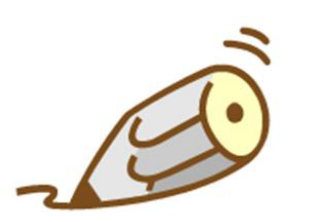 Fonte: Microsoft Windows XP Clip-Art (2007).TABELA 1.	Análise do IC nas linhas (L) e entrelinhas (E) de cana nas diferentes profundidades amostradas pelo índice de cone.Fonte: Elaborado pelas autoras (2017).**:valores significativos para o nível de significância de 1% pelo teste de Tukey; L – linhas; E – entrelinhas.GRÁFICO 1 – Avaliação da Oficina sobre a NBR 14724:2011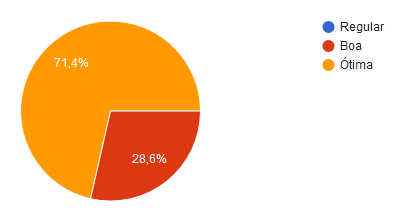 Fonte: Elaborado pelas autoras (2017).Destaca-se que “desenvolvimento” é um termo que designa uma parte do documento. Assim, a palavra “desenvolvimento” não deve ser colocada como título do item ou antes dele. 3 CONCLUSÕESParte do texto que apresenta os resultados correspondentes aos objetivos ou hipóteses levantadas na introdução. O mesmo se aplica se o resultado é a proposta de um produto ou processo.Descreve de forma resumida o que se aprendeu sobre o tema, até mesmo propostas para outros trabalhos referentes ao assunto. Deve estar coerente com o desenvolvimento e relacionado à introdução. Pode ainda estabelecer relações com outros fatos referentes à mesma matéria.Em trabalhos acadêmicos, o termo “Conclusão” é substituído por “Considerações Finais”. REFERÊNCIASEssa seção não deve ser numerada.Apresentar nas Referências em ordem alfabética, seguindo as normas da ABNT-NBR-6023 (2002). Alinhamento à esquerda, não justificado e separados entre si por um espaço simples, conforme indicado pela norma.(EXEMPLO)ALVES, Roque de Brito. Ciência criminal. Rio de Janeiro: Forense, 1995.ASSOCIAÇÃO BRASILEIRA DE NORMAS TÉCNICAS. NBR 6023: Informação e documentação: Referências: Elaboração. Rio de Janeiro, 2002.CERVO, A. L.; BERVIAN, P. A.; SILVA, R. da. Metodologia científica. 6. ed. São Paulo: Pearson Prentice Hall, 2007.MINORELLO, D.; REHDER, W. da S. Photoshop CS3: edição professional de imagens e gráficos. São Cruz do Rio Pardo: Viena, 2008.UNIVERSIDADE DE SÃO PAULO. Catálogo de teses da Universidade de São Paulo, 1992. São Paulo, 1993. 467 p.GLOSSÁRIO(EXEMPLO)Acesso dedicado - forma de acesso à Internet no qual o computador fica conectado permanentemente com a rede mundial de computadores. Normalmente, o acesso dedicado é utilizado por empresas que vendem acesso e serviços aos usuários finais.
Acesso discado (Dial-up) - é o tipo de acesso por telefone dos usuários comuns. Para utilizá-lo, basta um computador, linha telefônica e modem. O usuário utiliza o computador (com um programa de comunicação) para fazer a ligação até o seu fornecedor de acesso (provedor pago ou gratuito). Ao ser recebido pelo computador do provedor, deve indicar seu nome de usuário e senha para poder entrar no sistema.Attachment ("arquivo atachado") - envio de um arquivo associado a uma mensagem. A maioria dos programas de correio eletrônico, como o Eudora e Outlook permitem que arquivos sejam enviados junto com uma mensagem. Esses arquivos podem ser textos, fotos entre outros. Ao chegar no destinatário, os arquivos associados podem ser copiados para o computador.Chat - conversa em tempo real através do computador. Em alguns sistemas mais antigos de chat, a tela é dividida em duas. Cada parte contém o texto de um dos interlocutores. Novos sistemas permitem a criação de "salas" de conversa em páginas de Web. O chat na Internet ficou famoso através dos servidores de IRC (Internet Relay Chat), onde são criadas as várias "salas" ou "canais" para abrigar os usuários.Elemento Pós-textual Opcional. Dicionário de palavras de sentido obscuro ou pouco conhecido e indicado para trabalhos que utilizam muitos termos pouco usuais.APÊNDICE A – TÍTULO DO APÊNDICEElemento Pós- Textual Opcional. Texto ou documento elaborado pelo autor, a fim de complementar sua argumentação, sem prejuízo da unidade nuclear do trabalho. Exemplo: questionário aplicado para levantamento de dados.ANEXO A – TÍTULO DO ANEXOElemento Pós-Textual Opcional. Texto ou documento não elaborado pelo autor, que serve de fundamentação, comprovação e ilustração. Exemplo: dados estatísticos do IBGE.FolhaLinha	   Onde se lê	Leia-se132quantificacaoquantificação2010computadorwcomputadoresProfundidades (m)0 a 0,10 a 0,10,1 a 0,20,1 a 0,20,2 a 0,30,2 a 0,30,3 a 0,40,3 a 0,4LELELELEMédia (MPa)1,39**4,28**1,86**4,29**2,20**3,83**2,46**3,44**CV (%)5457555446494843